ПРОЕКТ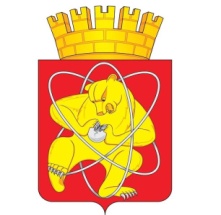 Муниципальное образование «Закрытое административно – территориальное образование Железногорск Красноярского края»АДМИНИСТРАЦИЯ ЗАТО г. ЖЕЛЕЗНОГОРСКПОСТАНОВЛЕНИЕ    ___ ___ 2018                                                                                                                                  ______г. ЖелезногорскО внесении изменений в постановление Администрации ЗАТО г. Железногорск от 01.06.2012 № 931 «Об утверждении административного регламента Администрации закрытого административно-территориального образования город Железногорск по предоставлению муниципальной услуги «Адресная социальная помощь работникам муниципальных организаций на приобретение путевок (курсовок) на санаторно-курортное лечение»Руководствуясь Федеральным законом от 06.10.2003 № 131-ФЗ «Об общих принципах организации местного самоуправления в Российской Федерации», Уставом ЗАТО Железногорск, постановлением Администрации ЗАТО г. Железногорск от 01.06.2018 № 1024 «Об утверждении Порядка разработки и утверждения административных регламентов предоставления муниципальных услуг»,ПОСТАНОВЛЯЮ:1. Внести в постановление Администрации ЗАТО г. Железногорск от 01.06.2012 № 931 «Об утверждении административного регламента Администрации закрытого административно-территориального образования город Железногорск по предоставлению муниципальной услуги «Адресная социальная помощь работникам муниципальных организаций на приобретение путевок (курсовок) на санаторно-курортное лечение» следующие изменения:1.1. В наименовании, в пункте 1 постановления слова «Администрации закрытого административно-территориального образования город Железногорск» заменить словами «Администрации ЗАТО г. Железногорск»;1.2. В преамбуле постановления слова «постановлением Правительства Российской Федерации от 11.11.2005 № 679 «О порядке разработки и утверждения административных регламентов исполнения государственных функций (предоставления государственных услуг)», «постановлением Администрации ЗАТО г.Железногорск от 11.10.2010 № 1580» заменить словами «постановлением Правительства Российской Федерации от 16.05.2011 № 373 «О разработке и утверждении административных регламентов осуществления государственного контроля (надзора) и административных регламентов предоставления государственных услуг», «постановлением Администрации ЗАТО г. Железногорск от 01.06.2018 № 1024» соответственно.1.3. Приложение № 1 к постановлению изложить в редакции согласно Приложению к настоящему постановлению.2. Управлению делами Администрации ЗАТО г. Железногорск (Е.В. Андросова) довести настоящее постановление до сведения населения через газету «Город и горожане».3. Отделу общественных связей Администрации ЗАТО г. Железногорск (И.С. Пикалова) разместить настоящее постановление на официальном сайте муниципального образования «Закрытое административно-территориальное образование Железногорск Красноярского края» в информационно-телекоммуникационной сети «Интернет».4. Контроль над исполнением настоящего постановления оставляю за собой. 5. Настоящее постановление вступает в силу после его официального опубликования.Глава ЗАТО г. Железногорск                                                             И.Г. КуксинПриложение к постановлению АдминистрацииЗАТО г. Железногорскот ___ ___ 2018 № _____Приложение № 1 к постановлению АдминистрацииЗАТО г. Железногорскот 01.06.2012 № 931Приложение Ак административному регламенту Администрации ЗАТО г. Железногорск по предоставлению муниципальной услуги «Адресная социальная помощь работникам муниципальных организаций на приобретение путевок (курсовок) на санаторно-курортное лечение»БЛОК-СХЕМАадминистративных процедур по предоставлению муниципальной услуги«Адресная социальная помощь работникам муниципальных организаций на приобретение путевок (курсовок) на санаторно-курортное лечение»Приложение Бк административному регламенту Администрации ЗАТО г. Железногорск по предоставлению муниципальной услуги «Адресная социальная помощь работникам муниципальных организаций на приобретение путевок (курсовок) на санаторно-курортное лечение»РуководителюУСЗН АдминистрацииЗАТО г.ЖелезногорскЗ А Я В Л Е Н И Еоб оказании адресной социальной помощиПриложение Вк административному регламенту Администрации ЗАТО г. Железногорск по предоставлению муниципальной услуги «Адресная социальная помощь работникам муниципальных организаций на приобретение путевок (курсовок) на санаторно-курортное лечение»Образец заполнения заявленияРуководителю УСЗН Администрации ЗАТО г.ЖелезногорскЗ А Я В Л Е Н И Еоб оказании адресной социальной помощиНаименование административного регламентаНаименование административного регламентаАдминистративный регламент Администрации ЗАТО г. Железногорск по предоставлению муниципальной услуги «Адресная социальная помощь работникам муниципальных организаций на приобретение путевок (курсовок) на санаторно-курортное лечение» Административный регламент Администрации ЗАТО г. Железногорск по предоставлению муниципальной услуги «Адресная социальная помощь работникам муниципальных организаций на приобретение путевок (курсовок) на санаторно-курортное лечение» Общие положенияОбщие положения1.1. Предмет регулирования регламентаАдминистративный регламент по предоставлению муниципальной услуги «Адресная социальная помощь работникам муниципальных организаций на приобретение путевок (курсовок) на санаторно-курортное лечение» (далее – Административный регламент, муниципальная услуга) определяет стандарт предоставления муниципальной услуги, сроки и последовательность административных процедур при предоставлении муниципальной услуги1.2. Круг заявителейЗаявителями на предоставление муниципальной услуги являются работники муниципальных организаций, финансируемых за счет средств бюджета ЗАТО Железногорск1.3. Требования к порядку информирования о предоставлении муниципальной услугиИнформирование о порядке предоставления муниципальной услуги осуществляется уполномоченным органом – Управлением социальной защиты населения  Администрации закрытого административно-территориального образования город Железногорск (УСЗН Администрации ЗАТО г.Железногорск), которое является отраслевым (функциональным) органом Администрации ЗАТО г. Железногорск (далее – Уполномоченный орган), структурным подразделением Краевого государственного бюджетного учреждения «Многофункциональный центр предоставления государственных и муниципальных услуг» (далее – МФЦ).Место нахождения Уполномоченного органа: 662971, Красноярский край, ЗАТО Железногорск, г. Железногорск, улица Андреева, 21а, УСЗН Администрации ЗАТО г.Железногорск.График работы:понедельник – пятницас 8.30 до 17.30, перерыв с 12.30 до 13.30суббота, воскресенье - выходные дни.Место нахождения МФЦ: 662971, Красноярский край, ЗАТО Железногорск, г. Железногорск, улица Свердлова, 47.График работы: понедельник – вторник с 8.00 до 18.00, среда с 8.00 до 20.00, четверг – пятница с 8.00 до 18.00,суббота – с 8.00 до 17.00,воскресенье - выходной день.Способы получения информации о месте нахождения и графике работы Уполномоченного органа и МФЦ: на официальном сайте муниципального образования «Закрытое административно-территориальное образование Железногорск Красноярского края», Уполномоченного органа, МФЦ;на информационных стендах в местах предоставления муниципальной услуги;на вывеске у входа в здание Уполномоченного органа, МФЦ;при устном обращении заявителей по телефону;при личном устном обращении заявителей;путем направления ответов заявителям на их письменные запросы;посредством обмена с заявителями текстовыми сообщениями, передаваемыми по каналам связи (электронная почта, факс).Справочные телефоны Уполномоченного органа: 8 (3919) 72-57-96, 8 (3919) 74-64-28.Адрес официального сайта муниципального образования «Закрытое административно-территориальное образование Железногорск Красноярского края»: admk26.ru.Адрес официального сайта Уполномоченного органа: uszn71.ru.Адрес электронной почты Уполномоченного органа: secretar@uszn71.ru.Справочные телефоны МФЦ: 8 (3919) 76-95-23, 8 (3919) 76-95-24.Адрес официального сайта: 24mfc.ru.Адрес электронной почты МФЦ: info@24mfc.ru.Порядок получения информации заявителями по вопросам предоставления муниципальной услуги:на официальном сайте муниципального образования «Закрытое административно-территориальное образование Железногорск Красноярского края»;на информационных стендах в местах предоставления муниципальной услуги;при устном обращении заявителей по телефону;при личном устном обращении заявителей;путем направления ответов заявителям на их письменные запросы;посредством обмена с заявителями текстовыми сообщениями, передаваемыми по каналам связи (электронная почта, факс).Порядок, форма и место размещения указанной в настоящем разделе информации:информация размещается на бумажных носителях – на информационных стендах в местах предоставления муниципальной услуги (в помещении Уполномоченного органа);в электронном виде – на официальном сайте муниципального образования «Закрытое административно-территориальное образование Железногорск Красноярского края» admk26.ru, а также в Федеральной государственной информационной системе «Единый портал государственных и муниципальных услуг (функций)» (далее - Единый портал): gosuslugi.ru и на краевом портале государственных и муниципальных услуг (Краевой портал) gosuslugi.krskstate.ru.При обращении заявителя лично или по телефону должностными лицами Уполномоченного органа и МФЦ в соответствии с поступившим обращением может быть предоставлена информация о месте нахождения Уполномоченного органа, МФЦ (почтовые адреса, графики работы, справочные телефоны); о порядке предоставления муниципальной услуги, о способах и сроках подачи заявлений; о категориях граждан, которым предоставляется муниципальная услуга; о нормативных правовых актах Российской Федерации, Красноярского края, муниципальных правовых актах ЗАТО Железногорск, регулирующих вопросы предоставления муниципальной услуги; о перечне документов, необходимых для рассмотрения заявления о предоставлении муниципальной услуги, о сроках приема и регистрации заявления; о ходе предоставления муниципальной услуги; о месте размещения на сайте Уполномоченного органа информации по вопросам предоставления муниципальной услуги; о порядке обжалования действий или бездействия должностных лиц Уполномоченного органа, предоставляющего муниципальную услугу.Информация о предоставлении муниципальной услуги предоставляется бесплатно.Информация о предоставлении муниципальной услуги размещается в Единой государственной системе социального обеспечения. Размещение (получение) указанной информации в Единой государственной системе социального обеспечения осуществляется в соответствии с Федеральным законом от 17.07.1999 № 178-ФЗ «О государственной социальной помощи»2. Стандарт предоставления муниципальной услуги2. Стандарт предоставления муниципальной услуги2.1. Наименование муниципальной услугиНаименование муниципальной услуги -  адресная социальная помощь работникам муниципальных организаций на приобретение путевок (курсовок) на санаторно-курортное лечение2.2. Наименование органа, предоставляющего муниципальную услугуПредоставление муниципальной услуги осуществляется Уполномоченным органом - УСЗН Администрации ЗАТО г.Железногорск. Запрещается требовать от заявителя осуществления действий, в том числе согласований, необходимых для получения муниципальной услуги и связанных с обращением в государственные органы, органы местного самоуправления и организации, за исключением получения услуг, включенных в перечень услуг, которые являются необходимыми и обязательными для предоставления муниципальных услуг, утвержденный решением Совета депутатов ЗАТО г. Железногорск2.3. Результат предоставления муниципальной услугиРезультатом предоставления муниципальной услуги является:а) принятие решения об оказании адресной социальной помощи работникам муниципальных организаций на приобретение путевок (курсовок) на санаторно-курортное лечение;б) принятие решения об отказе в оказании адресной социальной помощи работникам муниципальных организаций на приобретение путевок (курсовок) на санаторно-курортное лечение2.4. Срок предоставления муниципальной услугиРешение об оказании (отказе в оказании) адресной социальной помощи работникам муниципальных организаций на приобретение путевок (курсовок) на санаторно-курортное лечение принимается в течение 30 календарных дней со дня получения заявления и документов для оказания адресной социальной помощи.Срок исправления ошибок и опечаток в документах, являющихся результатом предоставления муниципальной услуги, составляет 2 рабочих дня с момента выявления ошибок либо опечаток в документах2.5. Правовые основания для предоставления муниципальной услугиПравовыми основаниями для предоставления муниципальной услуги являются:Конституция Российской Федерации («Российская газета» № 237, 25.12.1993);Гражданский кодекс Российской Федерации: часть 1 («Российская газета», № 238-239, 08.12.1994), часть 2 («Российская газета», № 23, 06.02.1996, № 24, 07.02.1996, № 25, 08.02.1996);Федеральный закон от 06.10.2003 № 131-ФЗ «Об общих принципах организации местного самоуправления в Российской Федерации» (Российская газета, № 202, 08.10.2003);Федеральный закон от 02.05.2006 № 59-ФЗ                      «О порядке рассмотрения обращений граждан Российской Федерации» (Российская газета,  № 95, 05.05.2006);Федеральный закон от 27.07.2006 № 152-ФЗ                  «О персональных данных» (Российская газета, № 165, 27.07.2006);Федеральный закон от 02.03.2007 № 25-ФЗ                    «О муниципальной службе в Российской Федерации» (Российская газета, № 47, 07.03.2007);Федеральный закон от 27.07.2010 № 210-ФЗ «Об организации предоставления государственных и муниципальных услуг» (Российская газета, № 168, 30.07.2010);Постановление Главного государственного санитарного врача Российской Федерации от 27.05.2016 № 69 «Об утверждении СП 2.1.2.3358-16 «Санитарно-эпидемиологические требования к размещению, устройству, оборудованию, содержанию, санитарно-гигиеническому и противоэпидемическому режиму работы организаций социального обслуживания» («Бюллетень нормативных актов федеральных органов исполнительной власти», № 38, 19.09.2016);Закон Красноярского края от 24.04.2008 № 5-1565 «Об особенностях правового регулирования муниципальной службы в Красноярском крае» («Краевой вестник», № 52(353), 16.05.2008); Устав муниципального образования «Закрытое административно-территориальное образование Железногорск Красноярского края» («Город и горожане», № 61, 04.08.2011);решение Совета депутатов ЗАТО г. Железногорск от 27.05.2010 № 4-16Р «Об утверждении Положения об Управлении социальной защиты населения Администрации закрытого административно-территориального образования город Железногорск» («Город и горожане», № 43, 03.06.2010);постановление Администрации ЗАТО                            г. Железногорск от 05.11.2013 № 1743                             «Об утверждении муниципальной программы «Развитие системы социальной поддержки граждан» («Город и горожане», № 87, 07.11.2013);постановление Администрации ЗАТО                               г. Железногорск от 01.06.2018 № 1024                             «Об утверждении Порядка разработки и утверждения административных регламентов предоставления муниципальных услуг» («Город и горожане», № 23, 07.06.2018)2.6. Исчерпывающий перечень документов, необходимых в соответствии с нормативнымиправовыми актами для предоставления муниципальной услуги и услуг, которые являются необходимыми и обязательными для предоставления муниципальной услугиИсчерпывающий перечень документов, необходимых в соответствии с нормативными правовыми актами для предоставления муниципальной услуги, которые находятся в распоряжении государственных органов,  органов местного самоуправления и иных органов, участвующих в предоставлении муниципальной услугиЗапрещается требовать от заявителя:Для получения муниципальной услуги заявитель вправе по своему выбору обратиться в Уполномоченный орган или в МФЦ с заявлением об оказании адресной социальной помощи работникам муниципальных организаций на приобретение путевок (курсовок) на санаторно-курортное лечение по форме согласно Приложению Б к настоящему административному регламенту, по образцу заполнения согласно Приложению В к настоящему административному регламенту.К заявлению прилагаются следующие документы:а) паспорт или другой документ, удостоверяющий личность, и его копия;б) паспорт или другой документ, удостоверяющий личность, представителя заявителя, и документ, подтверждающий его полномочия по представлению интересов заявителя (в случае представления документов представителем заявителя) и их копии;в) документ, подтверждающий регистрацию в системе обязательного пенсионного страхования, и его копия (представляется по собственной инициативе);г) справка с места работы с указанием средней заработной платы за три месяца, предшествующие обращению и даты начала трудовой деятельности в муниципальной организации;д) решение Комиссии (уполномоченного) по социальному страхованию муниципальной организации, финансируемой за счет средств бюджета ЗАТО Железногорск, согласованное с председателем Территориальной профсоюзной организации или его заместителем;е) согласие на обработку персональных данных заявителя, членов семьи заявителя в соответствии с Федеральным законом от 27.07.2006 № 152-ФЗ «О персональных данных».Подлинники документов после сличения с их копиями возвращаются заявителю.В случае если документ, необходимый в соответствии с нормативными правовыми актами для предоставления муниципальной услуги, указанный в подпункте «в», находится в распоряжении органов (организаций), и не был представлен заявителем по собственной инициативе, Уполномоченный орган в течение 5 рабочих дней со дня регистрации заявления запрашивает указанный документ (содержащуюся в нем информацию) в порядке межведомственного информационного взаимодействия в соответствии с Федеральным законом от 27.07.2010 № 210-ФЗ «Об организации предоставления государственных и муниципальных услуг».При предоставлении муниципальной услуги запрещается требовать от заявителя:а) представления документов и информации или осуществления действий, представление или осуществление которых не предусмотрено нормативными правовыми актами, регулирующими отношения, возникающие в связи с предоставлением муниципальной услуги;б) представления документов и информации, которые в соответствии с нормативными правовыми актами Российской Федерации, нормативными правовыми актами Красноярского края и муниципальными правовыми актами находятся в распоряжении органа, предоставляющего муниципальную услугу, государственных органов, органов местного самоуправления и (или) подведомственных государственным органам и органам местного самоуправления организаций, участвующих в предоставлении муниципальной услуги, за исключением документов, указанных в части 6 статьи 7 Федерального закона от 27.07.2010 № 210-ФЗ «Об организации предоставления государственных и муниципальных услуг»2.7. Исчерпывающий перечень оснований для отказа в приеме документов, необходимых для предоставления муниципальной услугиОснований для отказа в приеме документов, необходимых для предоставления муниципальной услуги, не предусмотрено2.8. Исчерпывающий перечень оснований для приостановления предоставления муниципальной услуги или отказа в предоставлении муниципальной услугиОснования для приостановления предоставления муниципальной услуги отсутствуют.Основаниями для отказа в предоставлении муниципальной услуги являются:а) отсутствие права на получение получение адресной социальной помощи;б) представление заявителем документов, содержащих неполные и (или) недостоверные сведения; в) непредставление заявителем в полном объеме необходимых документов;г) отсутствие целевых средств бюджета ЗАТО Железногорск в текущем году2.9. Перечень услуг, которые являются необходимыми и обязательными для предоставления муниципальной услугиПри предоставлении муниципальной услуги предоставление иных услуг, необходимых и обязательных для предоставления муниципальной услуги, не осуществляется 2.10. Порядок, размер и основания взимания государственной пошлины или иной платы, взимаемой за предоставление муниципальной услугиЗа предоставление муниципальной услуги государственная пошлина или иная плата не взимается2.11. Порядок, размер и основания взимания платы за предоставление услуг, которые являются необходимыми и обязательными для предоставления муниципальной услугиПлата за предоставление услуг, которые являются необходимыми и обязательными для предоставления муниципальной услуги, не предусмотрена2.12. Максимальный срок ожидания в очереди при подаче запроса о предоставлении муниципальной услуги, услуги, предоставляемой организацией, участвующей в предоставлении муниципальной услуги, и при получении результата предоставления таких услуг Максимальное время ожидания в очереди при подаче заявителем заявления (запроса) о предоставлении муниципальной услуги и при получении результата о предоставлении муниципальной услуги составляет 15 минут2.13. Срок и порядок регистрации запроса заявителя о предоставлении муниципальной услуги и услуги, предоставляемой организацией, участвующей в предоставлении муниципальной услуги, в том числе в электронной формеЗаявление и документы, необходимые для предоставления муниципальной услуги, предусмотренные пунктом 2.6 настоящего административного регламента (далее - необходимые документы), могут быть поданы непосредственно в Уполномоченный орган или через МФЦ.Заявление и документы, необходимые для предоставления муниципальной услуги, подаются через МФЦ в порядке, установленном Правилами организации деятельности многофункциональных центров предоставления государственных и муниципальных услуг, утвержденными постановлением Правительства Российской Федерации от 22.12.2012 № 1376.Заявление, принятое лично от заявителя, регистрируется должностным лицом Уполномоченного органа в день его приема при условии одновременного предъявления (представления) соответствующих необходимых документов.В случае подачи заявления с необходимыми документами через МФЦ, датой приема и регистрации считается дата передачи заявления с документами из МФЦ в Уполномоченный орган.Заявление и необходимые документы, принятые МФЦ, направляются в Уполномоченный орган в электронной форме не позднее 1 рабочего дня, следующего за днем приема заявления и документов, с последующим подтверждением на бумажном носителе, в соответствии с Соглашением о взаимодействии между МФЦ и Администрацией ЗАТО г. Железногорск  2.14. Требования к помещениям, в которых предоставляются муниципальная услуга, услуга, предоставляемая организацией, участвующей в предоставлении муниципальной услуги, к залу ожидания, местам для заполнения запросов о предоставлении муниципальной услуги, информационным стендам с образцами их заполнения и перечнем документов, необходимых для предоставления каждой муниципальной услуги, в том числе к обеспечению доступности для инвалидов указанных объектов в соответствии с законодательством Российской Федерации о социальной защите инвалидовТребования к помещению предоставления муниципальной услуги должны соответствовать санитарно-эпидемиологическим правилам и нормативам.Помещение должно быть оборудовано:противопожарной системой и средствами пожаротушения;средствами оповещения о возникновении чрезвычайной ситуации.Помещение Уполномоченного органа должно быть оборудовано информационной вывеской о наименовании органа.Информационная вывеска должна размещаться рядом с входом либо на двери входа так, чтобы ее хорошо видели посетители.Фасад помещения должен быть оборудован осветительными приборами.Вход в помещение должен обеспечивать свободный доступ граждан, а также должен быть оборудован широкими проходами, специальными ограждениями и перилами, пандусами для передвижения кресел-колясок.Передвижение по помещению не должно создавать затруднений для лиц с ограниченными возможностями здоровья, включая тех, кто использует кресла-коляски. Помещения для предоставления муниципальной услуги оборудуются пандусами или подъемными платформами для обеспечения доступа инвалидов на креслах-колясках на этажи выше этажа основного входа в здание (первого этажа), санитарно-техническими помещениями (доступными для инвалидов), расширенными проходами, позволяющими обеспечить беспрепятственный доступ заявителей, включая заявителей, использующих кресла-коляски. В помещениях предоставления муниципальных услуг расположение интерьера, подбор и расстановка приборов и устройств, технологического и иного оборудования должно соответствовать пределам, установленным для зоны досягаемости заявителей, находящихся в креслах-колясках.Прием граждан, обратившихся за предоставлением муниципальной услуги, осуществляется в отдельном помещении, специально оборудованном для приема граждан, снабженным информационными указателями. Рабочее место специалистов, осуществляющих прием граждан, оснащается настенной вывеской  с указанием номера окна приема (номера кабинета), настольной табличкой с указанием фамилии, имени, отчества и должности специалистов, персональным компьютером, с возможностью доступа к необходимым информационным базам данных Уполномоченного органа, принтером и сканером, бумагой, расходными материалами, канцелярскими товарами.Указатели должны быть четкими, заметными и понятными, с дублированием необходимой для инвалидов звуковой либо зрительной информации, или предоставлением текстовой и графической информации знаками, выполненными рельефно-точечным шрифтом Брайля.Места для заполнения документов оборудуются стульями, столами, обеспечиваются бланками заявлений, раздаточными информационными материалами, письменными принадлежностями. Специалисты Уполномоченного органа при необходимости оказывают инвалидам помощь, необходимую для получения в доступной для них форме информации о правилах предоставления услуги, в том числе об оформлении необходимых для получения услуги документов, о совершении ими других необходимых для получения услуги действий.В информационных терминалах (киосках) либо на информационных стендах размещаются сведения о графике (режиме) работы Уполномоченного органа, информация о порядке и условиях предоставления муниципальной услуги, образцы заполнения заявлений и перечень документов, необходимых для предоставления муниципальной услуги. Информация для граждан в помещениях предоставления муниципальной услуги должна быть доступной, заметной, понятной.Информационные стенды располагаются на видном месте, на оптимальной высоте. На стендах может размещаться информация, содержащая общие положения предоставления муниципальной услуги, отдельные статьи федеральных, краевых законов, а также других нормативно-правовых актов, порядок предоставления муниципальной услуги, перечень документов и т.д.Места ожидания предоставления муниципальной услуги оборудуются стульями, кресельными секциями и столами.В местах ожидания предоставления муниципальной услуги предусматриваются доступные места общественного пользования (туалеты).Места предоставления муниципальной услуги оборудуются средствами пожаротушения и оповещения о возникновении чрезвычайной ситуации. На видном месте размещаются схемы размещения средств пожаротушения и путей эвакуации посетителей и работников Уполномоченного органа. На территории, прилегающей к зданию Уполномоченного органа, оборудуются места для парковки автотранспортных средств, где выделяется не менее 10 процентов мест (но не менее одного места) для парковки специальных автотранспортных средств инвалидов.В Уполномоченном органе  обеспечивается:допуск на объект сурдопереводчика, тифлосурдопереводчика;сопровождение инвалидов, имеющих стойкие нарушения функции зрения и самостоятельного передвижения по территории Уполномоченного органа;допуск собаки-проводника при наличии документа, подтверждающего ее специальное обучение, выданного по форме и в порядке, установленном федеральным органом исполнительной власти, осуществляющим функции по выработке и реализации государственной политики и нормативно-правовому регулированию в сфере социальной защиты населения2.15. Показатели доступности и качества муниципальной услугиПоказателем качества муниципальной услуги является предоставление муниципальной услуги в соответствии со стандартом, установленным настоящим административным регламентом, и удовлетворенность заявителей предоставленной муниципальной услугой.Показателями доступности муниципальной услуги являются:а) доступность обращения за предоставлением муниципальной услуги, в том числе лицами с ограниченными физическими возможностями;б) степень информированности граждан о порядке предоставления муниципальной услуги (доступность информации о муниципальной услуге, возможность выбора способа получения информации);в) возможность обращения за муниципальной услугой различными способами (личное обращение в Уполномоченный орган или МФЦ);г) своевременность оказания муниципальной услуги;д) количество взаимодействий заявителя (его представителя) с должностными лицами Уполномоченного органа при предоставлении муниципальной услуги и их продолжительность.Взаимодействие заявителя (его представителя) с должностными лицами Уполномоченного органа, МФЦ при предоставлении муниципальной услуги осуществляется два раза - при представлении в Уполномоченный орган, МФЦ заявления со всеми необходимыми документами и при получении результата предоставления муниципальной услуги заявителем (его представителем) непосредственно.Продолжительность одного взаимодействия заявителя с должностным лицом Уполномоченного органа, МФЦ при предоставлении муниципальной услуги не превышает 15 минут.Информирование заявителя о предоставлении муниципальной услуги обеспечивается:а) через информационный терминал (киоск) либо на информационных стендах;б) в информационно-телекоммуникационной сети «Интернет» на официальных сайтах министерства социальной политики Красноярского края szn24.ru, муниципального образования «Закрытое административно-территориальное образование Железногорск Красноярского края» admk26.ru, Уполномоченного органа uszn71.ru, МФЦ  24mfc.ru; в) на Едином портале gosuslugi. ru и на Краевом портале gosuslugi.krskstate.ru2.16. Иные требования, в том числе учитывающие особенности предоставления муниципальной услуги в многофункциональных центрах предоставления государственных и муниципальных услуг и особенности предоставления муниципальной услуги в электронной форме Иные требования при предоставлении муниципальной услуги не установленыСостав, последовательность и сроки выполнения административных процедур, требования к порядку их выполнения, в том числе особенности выполнения административных процедур в электронной форме, а также особенности выполнения административных процедур в многофункциональных центрахПредоставление муниципальной услуги включает в себя следующие административные процедуры:1) прием и регистрация заявления и необходимых документов;2) формирование и направление межведомственных запросов в органы (организации) для получения документов и сведений, которые находятся в распоряжении указанных органов (организаций);3) принятие решения об оказании (об отказе в оказании) адресной социальной помощи работникам муниципальных организаций на приобретение путевок (курсовок) на санаторно-курортное лечение;4) уведомление заявителя о принятом решении;5) выплата адресной социальной помощи работникам муниципальных организаций на приобретение путевок (курсовок) на санаторно-курортное лечениеСостав, последовательность и сроки выполнения административных процедур, требования к порядку их выполнения, в том числе особенности выполнения административных процедур в электронной форме, а также особенности выполнения административных процедур в многофункциональных центрахПредоставление муниципальной услуги включает в себя следующие административные процедуры:1) прием и регистрация заявления и необходимых документов;2) формирование и направление межведомственных запросов в органы (организации) для получения документов и сведений, которые находятся в распоряжении указанных органов (организаций);3) принятие решения об оказании (об отказе в оказании) адресной социальной помощи работникам муниципальных организаций на приобретение путевок (курсовок) на санаторно-курортное лечение;4) уведомление заявителя о принятом решении;5) выплата адресной социальной помощи работникам муниципальных организаций на приобретение путевок (курсовок) на санаторно-курортное лечение3.1. Описание административной процедуры 1 «Прием и регистрация заявления и необходимых документов»3.1. Описание административной процедуры 1 «Прием и регистрация заявления и необходимых документов»3.1.1. Основания для начала административной процедурыОснованием для начала выполнения административной процедуры по приему и регистрации заявления и необходимых документов является обращение заявителя (его представителя) с заявлением по установленной форме с приложением необходимых документов3.1.2. Содержание административной процедурыПри приеме документов должностное лицо Уполномоченного органа:а) сверяет данные представленных документов с данными, указанными в заявлении;б) проверяет комплектность документов, правильность оформления и содержание представленных документов, соответствие сведений, содержащихся в разных документах;в) снимает копии с документов в случае, если представлены подлинники документов;г) заверяет копии документов, подлинники документов возвращает заявителю;д) регистрирует заявление в сроки, предусмотренные пунктом 2.13 настоящего административного регламента.В случае подачи заявления с необходимыми документами через МФЦ, датой приема и регистрации считается дата передачи заявления с документами из МФЦ в Уполномоченный орган3.1.3. Сведения о должностном лице (исполнителе)Должностными лицами (исполнителями) административной процедуры являются: специалисты отдела назначения мер социальной поддержки Уполномоченного органа (каб. № 1-04, тел. 8 (3919) 74-67-35, 8 (3919) 75-25-08)3.1.4. Критерии для принятия решенийКритерием для принятия решений при выполнении административной процедуры является наличие у заявителя необходимых документов для предоставления муниципальной услуги3.1.5. Результаты административной процедурыРезультатом административной процедуры является прием и регистрация заявления с необходимыми документами3.1.6. Способ фиксации результата административной процедурыФиксация результата административной процедуры осуществляется путем внесения записи о приеме заявления и необходимых документов в «Журнал регистрации письменных обращений граждан» и в электронную базу данных программного обеспечения «Адресная социальная помощь» (далее – база данных «АСП»)Описание административной процедуры 2«Формирование и направление межведомственных запросов в органы (организации) для получения документов и сведений, которые находятся в распоряжении указанных органов (организаций)»Описание административной процедуры 2«Формирование и направление межведомственных запросов в органы (организации) для получения документов и сведений, которые находятся в распоряжении указанных органов (организаций)»3.2.1. Основания для начала административной процедурыОснованием для направления запросов для получения информации, влияющей на право заявителя на получение муниципальной услуги, является прием и регистрация заявления и необходимых документов3.2.2. Содержание административной процедурыВ течение 5 рабочих дней после приема и регистрации заявления должностное лицо Уполномоченного органа направляет запрос в органы (организации), имеющие в распоряжении информацию о регистрации заявителя в системе обязательного пенсионного страхования.Органы (организации), в распоряжении которых находится информация, обязаны рассмотреть межведомственный запрос Уполномоченного органа и направить ответ в срок, не превышающий 5 рабочих дней со дня его поступления3.2.3. Сведения о должностном лице (исполнителе)Должностным лицом (исполнителем) административной процедуры является: специалист отдела назначения мер социальной поддержки Уполномоченного органа (каб. № 1-16, тел. 8 (3919) 74-64-28)3.2.4. Критерии для принятия решенийКритериями для принятия решения являются наличие:а) надлежаще оформленного заявления об оказании адресной социальной помощи работникам муниципальных организаций на приобретение путевок (курсовок) на санаторно-курортное лечение;б) полного пакета документов в соответствии с пунктом 2.6 настоящего административного регламента3.2.5. Результаты административной процедурыРезультатом административной процедуры является получение документов и сведений, которые находятся в распоряжении органов (организаций), влияющих на право заявителя на получение муниципальной услуги3.2.6. Способ фиксации результата административной процедурыСпособом фиксации результата административной процедуры является внесение соответствующих сведений в электронную карточку заявителя муниципальной услуги в базе данных «АСП»3.3. Описание административной процедуры  3 «Принятие решения об оказании (об отказе в оказании) адресной социальной помощи работникам муниципальных организаций на приобретение путевок (курсовок) на санаторно-курортное лечение»3.3. Описание административной процедуры  3 «Принятие решения об оказании (об отказе в оказании) адресной социальной помощи работникам муниципальных организаций на приобретение путевок (курсовок) на санаторно-курортное лечение»3.3.1. Основания для начала административной процедуры Основанием для начала административной процедуры является прием заявления и необходимых документов и поступление ответов на запросы об информации, влияющей на право заявителя3.3.2.Содержание административной процедурыДолжностное лицо Уполномоченного органа определяет наличие либо отсутствие права заявителя на получение муниципальной услуги в соответствии с законодательством Российской Федерации.Решение об оказании (об отказе в оказании) адресной социальной помощи работникам муниципальных организаций на приобретение путевок (курсовок) на санаторно-курортное лечение принимает руководитель Уполномоченного органа в течение 30 календарных дней со дня регистрации заявления и необходимых документов3.3.3. Сведения о должностном лице (исполнителе)Должностным лицом (исполнителем) административной процедуры является: специалист отдела назначения мер социальной поддержки Уполномоченного органа (каб. № 1-16, тел. 8 (3919) 74-64-28)3.3.4.Критерии для принятия решенийКритерием для принятия решений при выполнении административной процедуры является наличие или отсутствие права у заявителя 3.3.5. Результаты административной процедурыРезультатом административной процедуры является принятие руководителем Уполномоченного органа решения об оказании (об отказе в оказании) адресной социальной помощи работникам муниципальных организаций на приобретение путевок (курсовок) на санаторно-курортное лечение3.3.6. Способ фиксации результата административной процедурыСпособом фиксации результата административной процедуры является:приказ руководителя Уполномоченного органа об оказании (об отказе в оказании) адресной социальной помощи работникам муниципальных организаций на приобретение путевок (курсовок) на санаторно-курортное лечение3.4. Описание административной процедуры 4«Уведомление заявителя о принятом решении»3.4. Описание административной процедуры 4«Уведомление заявителя о принятом решении»3.4.1. Основания для начала административной процедуры Основанием для начала административной процедуры является приказ руководителя Уполномоченного органа об оказании (об отказе в оказании) адресной социальной помощи работникам муниципальных организаций на приобретение путевок (курсовок) на санаторно-курортное лечение3.4.2. Содержание административной процедурыДолжностное лицо Уполномоченного органа уведомляет о принятом решении заявителя по телефону либо почтовым отправлением в течение 5 рабочих дней со дня принятия решения. В случае принятия решения об отказе в оказании адресной социальной помощи работникам муниципальных организаций на приобретение путевок (курсовок) на санаторно-курортное лечение уведомление о принятом решении направляется заявителю с указанием причины отказа и порядка его обжалования3.4.3. Сведения о должностном лице (исполнителе)Должностным лицом (исполнителем) административной процедуры является: специалист отдела назначения мер социальной поддержки Уполномоченного органа (каб. № 1-16, тел. 8 (3919) 74-64-28)3.4.4. Критерии для принятия решенийКритерием для принятия решений является приказ руководителя Уполномоченного органа3.4.5. Результаты административной процедурыРезультатом административной процедуры является уведомление о принятом решении заявителя лично по телефону либо почтовым отправлением3.4.6. Способ фиксации результата административной процедурыСпособом фиксации результата административной процедуры является отметка в базе данных АСП о способе направления уведомления 3.5. Описание административной процедуры  5«Выплата адресной социальной помощи работникам муниципальных организаций на приобретение путевок (курсовок) на санаторно-курортное лечение»3.5. Описание административной процедуры  5«Выплата адресной социальной помощи работникам муниципальных организаций на приобретение путевок (курсовок) на санаторно-курортное лечение»3.5.1. Основания для начала административной процедуры Основанием для начала административной процедуры является приказ руководителя Уполномоченного органа об оказании адресной социальной помощи работникам муниципальных организаций на приобретение путевок (курсовок) на санаторно-курортное лечение3.5.2. Содержание административной процедурыДолжностные лица (исполнители) Уполномоченного органа производят выплату адресной социальной помощи работникам муниципальных организаций на приобретение путевок (курсовок) на санаторно-курортное лечение способом, указанным в заявлении, до 10 числа месяца, следующего за месяцем назначения3.5.3. Сведения о должностном лице (исполнителе)Должностными лицами (исполнителями) административной процедуры являются специалисты отдела учета и консолидированной отчетности Уполномоченного органа (каб. № 2-03, тел. 8 (3919) 75-37-31, каб. № 1-19, тел. 8(3919) 75-21-21)3.5.4. Критерии для принятия решенийКритерием для принятия решений при выполнении административной процедуры является приказ руководителя Уполномоченного органа 3.5.5. Результаты административной процедурыРезультатом административной процедуры  является получение заявителем адресной социальной помощи на приобретение путевок (курсовок) на санаторно-курортное лечение3.5.6. Способ фиксации результата административной процедурыСпособом фиксации результата административной процедуры является отметка в базе данных АСП об адресной социальной помощи работникам муниципальных организаций на приобретение путевок (курсовок) на санаторно-курортное лечение3.6. Описание порядка осуществления в электронной форме, в том числе с использованием Единого портала gosuslugi. ru и Краевого портала gosuslugi.krskstate.ru, официального сайта муниципального образования «Закрытое административно-территориальное образование Железногорск Красноярского края» admk26.ru в информационно-телекоммуникационной сети «Интернет» следующих административных процедур:а) обеспечение доступа заявителей к сведениям о муниципальной услуге;б) предоставление информации о муниципальной услуге по запросу заявителя на адрес электронной почты Уполномоченного органа: secretar@uszn71.ru3.6. Описание порядка осуществления в электронной форме, в том числе с использованием Единого портала gosuslugi. ru и Краевого портала gosuslugi.krskstate.ru, официального сайта муниципального образования «Закрытое административно-территориальное образование Железногорск Красноярского края» admk26.ru в информационно-телекоммуникационной сети «Интернет» следующих административных процедур:а) обеспечение доступа заявителей к сведениям о муниципальной услуге;б) предоставление информации о муниципальной услуге по запросу заявителя на адрес электронной почты Уполномоченного органа: secretar@uszn71.ru4. Формы контроля за исполнением административного регламента4. Формы контроля за исполнением административного регламента4.1. Порядок осуществления текущего контроля4.1. Порядок осуществления текущего контроля4.1.1. Текущий контроль за соблюдением положений административного регламентаТекущий контроль за соблюдением положений административного регламента, иных нормативных правовых актов, устанавливающих требования к предоставлению муниципальной услуги, осуществляет начальник отдела назначения мер социальной поддержки Уполномоченного органа, а также руководитель Уполномоченного органа.Текущий контроль за предоставлением муниципальной услуги осуществляется на постоянной основе (по итогам рабочего дня) по данным журнала учета заявлений 4.1.2. Текущий контроль за принятием решенийТекущий контроль за принятием решений в процессе исполнения административных процедур по предоставлению муниципальной услуги осуществляет руководитель Уполномоченного органа, заместители руководителя Уполномоченного органа на постоянной основе (по итогам рабочего дня) по данным журнала учета принятых решений4.2. Порядок и периодичность осуществления плановых и внеплановых проверок4.2. Порядок и периодичность осуществления плановых и внеплановых проверок4.2.1. Порядок и периодичность проверокВ целях осуществления контроля за соблюдением и исполнением должностными лицами  (исполнителями) Уполномоченного органа положений настоящего административного регламента, иных нормативных правовых актов, устанавливающих требования к предоставлению муниципальной услуги, руководитель Уполномоченного органа может проводить проверки полноты и качества предоставления муниципальной услуги (далее - проверки).Проверки осуществляются на основании приказа руководителя Уполномоченного органа.Периодичность проведения проверок за исполнением положений настоящего административного регламента устанавливается руководителем Уполномоченного органа.При проверке могут рассматриваться все вопросы, связанные с предоставлением муниципальной услуги4.2.2. Порядок и формы контроля Контроль производится в форме плановых и внеплановых проверок в порядке, установленном                  п. 4.2.1 настоящего административного регламента4.3. Ответственность муниципальных служащих и должностных лиц4.3. Ответственность муниципальных служащих и должностных лиц4.3.1. Ответственность исполнителей Должностные лица (исполнители) Уполномоченного органа несут персональную ответственность за предоставление муниципальной услуги, соблюдение сроков и порядка предоставления муниципальной услуги, установленных настоящим административным регламентом.Персональная ответственность должностного лица (исполнителя) Уполномоченного органа определяется его должностной инструкцией в соответствии с требованиями законодательства.Должностные лица (исполнители) Уполномоченного органа при предоставлении муниципальной услуги руководствуются положениями законодательства Российской Федерации и настоящего административного регламента. Должностные лица (исполнители) Уполномоченного органа при предоставлении муниципальной услуги обязаны соблюдать условия конфиденциальности информации, доступ к которой ограничен в соответствии с законодательством Российской Федерации или составляет служебную или иную тайну, охраняемую в соответствии с законодательством Российской Федерации, и несут за это ответственность, установленную законодательством Российской Федерации4.3.2. Ответственность руководителейРуководитель Уполномоченного органа, заместители руководителя Уполномоченного органа, начальники отделов Уполномоченного органа несут персональную ответственность за предоставление муниципальной услуги, соблюдение сроков и порядка предоставления муниципальной услуги, установленных настоящим административным регламентом.Персональная ответственность руководителя Уполномоченного органа, заместителей руководителя Уполномоченного органа, начальников отделов Уполномоченного органа  определяется должностными инструкциями в соответствии с требованиями законодательства.Руководитель Уполномоченного органа, заместители руководителя Уполномоченного органа, начальники отделов Уполномоченного органа при предоставлении муниципальной услуги руководствуются положениями законодательства Российской Федерации и настоящего административного регламента, обязаны соблюдать условия конфиденциальности информации, доступ к которой ограничен в соответствии с законодательством Российской Федерации или составляет служебную или иную тайну, охраняемую в соответствии с законодательством Российской Федерации, и несут за это ответственность, установленную законодательством Российской Федерации4.4. Порядок и формы общественного контроля4.4. Порядок и формы общественного контроля4.4.1. Контроль граждан Контроль за предоставлением муниципальной услуги со стороны граждан осуществляется в порядке и формах, установленных законодательством Российской Федерации4.4.2. Контроль организацийКонтроль за предоставлением муниципальной услуги со стороны организаций осуществляется в порядке и формах, установленных законодательством Российской Федерации5. Досудебный (внесудебный) порядок обжалования решений и действий (бездействия) органа, предоставляющего муниципальную услугу, многофункционального центра, привлекаемых организаций, а также их должностных лиц, муниципальных служащих, работников5. Досудебный (внесудебный) порядок обжалования решений и действий (бездействия) органа, предоставляющего муниципальную услугу, многофункционального центра, привлекаемых организаций, а также их должностных лиц, муниципальных служащих, работников5.1. Информация для заявителя о его праве подать жалобуЗаявитель имеет право подать жалобу на решения и (или) действия (бездействие) Уполномоченного органа, его должностных лиц, МФЦ, работника МФЦ в следующих случаях:а) нарушение срока регистрации заявления;б) нарушение срока предоставления муниципальной услуги;в) требование у заявителя документов, не предусмотренных нормативными правовыми актами для предоставления муниципальной услуги;г) отказ в предоставлении муниципальной услуги, если основания для отказа не предусмотрены;д) отказ в приеме документов, представление которых предусмотрено нормативными правовыми актами для предоставления муниципальной услуги;е) затребование с заявителя при предоставлении муниципальной услуги платы, не предусмотренной нормативными правовыми актами;ж) отказ Уполномоченного органа, предоставляющего муниципальную услугу, его должностных лиц, МФЦ, его работников, в исправлении допущенных ими опечаток и ошибок в выданных в результате предоставления муниципальной услуги документах либо нарушение установленного срока таких исправлений;з) нарушение срока или порядка выдачи документов по результатам предоставления муниципальной услуги;и) приостановление предоставления муниципальной услуги, если основания приостановления не предусмотрены нормативными правовыми актами5.2. Предмет жалобыПредметом жалобы является нарушение прав и законных интересов заявителя, противоправные решения и (или) действия (бездействие) Уполномоченного органа, его должностных лиц, МФЦ, его работников при предоставлении муниципальной услуги, нарушение положений настоящего административного регламента и иных нормативных правовых актов, устанавливающих требования к предоставлению муниципальной услуги5.3. Органы местного самоуправления и уполномоченные на рассмотрение жалобы должностные лица, которым может быть направлена жалобаЖалоба подается в письменной форме на бумажном носителе, в электронной форме в Уполномоченный орган, в МФЦ либо в Администрацию ЗАТО г. Железногорск.Жалобы на решения и действия (бездействие) руководителя Уполномоченного органа рассматриваются непосредственно руководителем Уполномоченного органа. Жалобы на решения и действия (бездействие) МФЦ подаются учредителю МФЦ или должностному лицу, уполномоченному на рассмотрение жалоб нормативным правовым актом Красноярского края5.4. Порядок подачи и рассмотрения жалобыЖалоба должна содержать:а) наименование Уполномоченного органа, предоставляющего муниципальную услугу, МФЦ, фамилию, имя, отчество (при наличии) их должностных лиц, предоставляющих муниципальную услугу, и (или) их руководителей, решения и действия (бездействие) которых обжалуются;б) фамилию, имя, отчество (при наличии) заявителя, сведения о месте жительства, а также номер (номера) контактного телефона, адрес (адреса) электронной почты (при наличии) и почтовый адрес, по которым должен быть направлен ответ заявителю;в) сведения об обжалуемых решениях и (или) действиях (бездействии) Уполномоченного органа, должностного лица Уполномоченного органа, МФЦ, его руководителя и (или) работника;г) доводы, на основании которых заявитель не согласен с решениями и (или) действиями (бездействием) Уполномоченного органа, должностного лица Уполномоченного органа, МФЦ, его руководителя и (или) работника.Заявителем представляются документы (при наличии), подтверждающие его доводы либо их копии.МФЦ обеспечивает передачу жалобы в Уполномоченный орган в порядке и сроки, которые установлены Соглашением о взаимодействии между МФЦ и Администрацией ЗАТО г. Железногорск, но не позднее рабочего дня, следующего за днем поступления жалобы.Прием жалоб в письменной форме осуществляется Уполномоченным органом в месте предоставления муниципальной услуги (в месте, где заявитель обращался за получением муниципальной услуги, нарушение порядка предоставления которой обжалуется, либо в месте, где заявителем получен результат указанной муниципальной услуги либо отказ в предоставлении муниципальной услуги).Время приема жалоб должно совпадать со временем предоставления муниципальных услуг.В случае подачи жалобы при личном приеме заявитель предъявляет документ, удостоверяющий личность, в случае если жалоба подается через представителя заявителя, также представляется документ, подтверждающий полномочия представителя на осуществление действий от имени заявителя. В случае если жалоба направляется посредством почтовой связи, направляется заверенная копия документа, подтверждающая полномочия представителя.В электронном виде жалоба может быть подана заявителем посредством сайта Уполномоченного органа, МФЦ, Единого портала, Краевого портала.Жалобы на решения и (или) действия (бездействие) должностного лица Уполномоченного органа рассматриваются руководителем Уполномоченного органа. Жалобы на решения и (или) действия (бездействие) руководителя Уполномоченного органа рассматриваются должностным лицом Администрации ЗАТО г. Железногорск.В случае если жалоба подана заявителем в орган, в компетенцию которого не входит принятие решения по жалобе, в течение 3 рабочих дней со дня ее регистрации указанный орган направляет жалобу в уполномоченный на ее рассмотрение орган и в письменной форме информирует заявителя о перенаправлении жалобы.Уполномоченный орган и МФЦ обеспечивают:а) оснащение мест приема жалоб;б) информирование заявителей о порядке обжалования решений и (или) действий (бездействия) Уполномоченного органа, должностных лиц Уполномоченного органа, МФЦ, его работников посредством размещения информации на стендах в местах предоставления муниципальной услуги, на сайте Уполномоченного органа, МФЦ, на Едином портале, Краевом портале;в) консультирование заявителей о порядке обжалования решений и (или) действий (бездействия) Уполномоченного органа, должностных лиц Уполномоченного органа МФЦ, его работников при личном приеме, в том числе по телефону, с использованием сайта Уполномоченного органа, МФЦ5.5. Сроки рассмотрения жалобыЖалоба, поступившая в Уполномоченный орган, МФЦ, учредителю МФЦ подлежит регистрации не позднее одного рабочего дня, следующего за днем ее поступления.Жалоба подлежит рассмотрению в течение 15 рабочих дней со дня ее регистрации, а в случае обжалования отказа Уполномоченного органа, МФЦ в приеме документов у заявителя либо в исправлении допущенных опечаток и ошибок или в случае обжалования нарушения установленного срока таких исправлений - в течение 5 рабочих дней со дня ее регистрации5.6. Перечень оснований для приостановления рассмотрения жалобыОснования для приостановления рассмотрения жалобы отсутствуют5.7. Результат рассмотрения жалобыПо результатам рассмотрения жалобы принимается одно из следующих решений:а) удовлетворить жалобу, в том числе в форме отмены принятого решения, исправления допущенных опечаток и ошибок в выданных в результате предоставления муниципальной услуги документах, возврата заявителю денежных средств, взимание которых не предусмотрено нормативными правовыми актами;б) отказать в удовлетворении жалобы.При удовлетворении жалобы Уполномоченный орган, МФЦ принимают исчерпывающие меры по устранению выявленных нарушений, в том числе по выдаче заявителю результата муниципальной услуги не позднее 5 рабочих дней со дня принятия соответствующего решения, если иное не установлено законодательством Российской Федерации.В удовлетворении жалобы может быть отказано в следующих случаях:а) наличие вступившего в законную силу решения суда по жалобе о том же предмете и по тем же основаниям;б) подача жалобы лицом, полномочия которого не подтверждены в порядке, установленном законодательством Российской Федерации.Жалоба может быть оставлена без ответа в следующих случаях:а) наличие в жалобе нецензурных либо оскорбительных выражений, угроз жизни, здоровью и имуществу должностного лица, а также членов его семьи;б) отсутствие возможности прочитать какую-либо часть текста жалобы, фамилию, имя, отчество (при наличии) и (или) почтовый адрес заявителя, указанные в жалобе.В ответе по результатам рассмотрения жалобы указываются:а) наименование органа, предоставляющего муниципальную услугу, рассмотревшего жалобу, должность, фамилия, имя, отчество (при наличии) должностного лица, принявшего решение по жалобе;б) номер, дата, место принятия решения, включая сведения о должностном лице, решения и (или) действия (бездействие) которого обжалуется;в) фамилия, имя, отчество (при наличии) заявителя;г) основания для принятия решения по жалобе;д) принятое по жалобе решение;е) в случае, если жалоба признана обоснованной, - сроки устранения выявленных нарушений, в том числе срок предоставления результата муниципальной услуги;ж) сведения о порядке обжалования принятого по жалобе решения.В случае установления в ходе или по результатам рассмотрения жалобы признаков состава административного правонарушения или преступления должностное лицо Уполномоченного органа, работник МФЦ незамедлительно направляют имеющиеся материалы в правоохранительные органы5.8. Порядок информирования заявителя о результатах рассмотрения жалобыМотивированный ответ по результатам рассмотрения жалобы подписывается руководителем Уполномоченного органа, должностным лицом Администрации ЗАТО г. Железногорск, руководителем МФЦ, должностным лицом учредителя МФЦ и направляется заявителю в письменной форме или по желанию заявителя в форме электронного документа, подписанного электронной подписью уполномоченных на рассмотрение жалобы должностных лиц, вид которой установлен законодательством Российской Федерации, не позднее дня, следующего за днем принятия решения по результатам рассмотрения жалобы5.9. Порядок обжалования решения по жалобеЗаявители вправе обжаловать решения, принятые в ходе предоставления муниципальной услуги, в судебном порядке5.10. Право заявителя на получение информации и документов, необходимых для обоснования и рассмотрения жалобыЗаявитель имеет право на получение исчерпывающей информации и документов, необходимых для обоснования и рассмотрения жалобы5.11. Способы информирования заявителей о порядке подачи и рассмотрения жалобыИнформация о порядке подачи и рассмотрения жалобы размещается на информационных стендах в местах предоставления муниципальной услуги, на сайте Уполномоченного органа, МФЦ, на Едином портале, Краевом портале, а также может быть сообщена заявителю в устной и (или) в письменной формеПриложения к административному регламентуПриложения к административному регламентуПриложение А Блок-схема административных процедурПриложение ББланк заявления об оказании адресной социальной помощи работникам муниципальных организаций на приобретение путевок (курсовок) на санаторно-курортное лечениеПриложение ВОбразец заполнения заявления об оказании адресной социальной помощи работникам муниципальных организаций на приобретение путевок (курсовок) на санаторно-курортное лечение Фамилия                                       Имя                                               Отчество                                    Дата рождения                           Адрес                    _________________________________ Телефон                    Прошу оказать адресную социальную помощь  Адресную социальную помощь  прошу: 1.  Перечислить на мой счет (счет по вкладу / счет банковской карты) №:    -открытый в ________________________________________________________________                                                                       (наименование кредитной организации)При закрытии лицевого счета обязуюсь сообщить об этом в орган социальной защиты населения в пятидневный срок.2. Выплатить через отделение федеральной почтовой связи                                                   №                        , с доставкой на дом / без доставки на дом.3. Выплатить через кассу УСЗН Администрации ЗАТО г.Железногорск ___.Приложение:«        »   	                         20         г.                                         							   	                                                                    (подпись заявителя)Принял документы:__________________________________	  «____» _______________ 20___г.	          (должность)__________________________________          Вх. № ____________________	(Ф.И.О., подпись)			 Фамилия                                     Петров  Имя                                             Николай  Отчество                                  Михайлович  Дата рождения                         15.07.1958  Адрес                  г. Железногорск, ул. Цветочная, д. 15, кв. 10  _________________________________ Телефон                    72-68-32 Прошу оказать адресную социальную помощь    в размере 22400,00 руб.на приобретение  путевки в с/п «Росинка», расположенный на территории РФ,  по решению комиссии по соц. страхованию. Являюсь работником МАУ «КОСС».	Адресную социальную помощь  прошу: 1.  Перечислить на мой счет (счет по вкладу / счет банковской карты) №:    43855600003113005687/48открытый в                 Сбербанке России  Железногорское ОСБ 7701/14                                                 (наименование кредитной организации)При закрытии лицевого счета обязуюсь сообщить об этом в орган социальной защиты населения в пятидневный срок.2. Выплатить через отделение федеральной почтовой связи                                                   №            ---         ,   с доставкой на дом / без доставки на дом.3. Выплатить через кассу УСЗН Администрации ЗАТО г.Железногорск --- .Приложение:Копия паспорта;		Справка с места работы;		Решение комиссии по социальному страхованию.« 25  »   	июля             20 18 г.                                             Петров								   	                                      (подпись заявителя)Принял документы:________________________________	                   «____» _______________ 20___г.	          (должность)________________________________                     Вх. № ____________________	             (Ф.И.О., подпись)